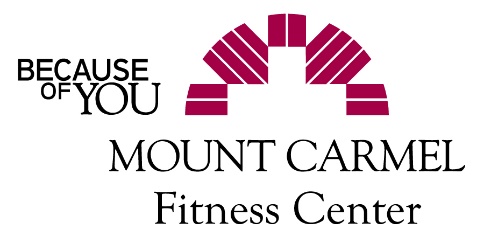 Swim Lane Rental-Covid GuidelinesGeneral GuidelinesAll swim team athletes/coaches must have a signed waiver on file prior to entering the facility. Anyone who does not have a swim tag will need to obtain one prior to the first day of practice.All swim team athletes/coaches must adhere to our screening process (Attached) for members upon entering the facility. Anyone who is symptomatic, or reports exposure will not be allowed to enter the facility and be subject to our quarantine protocol. (Attached) All swim team athletes/coaches are required to wear a mask upon entry/exit to our facility. Masks are not required when actively exercising. Coaches must wear a mask when on the deck. Showers and towels are not available for swim team use. Please plan accordingly. PracticeWe will follow USA Swimming guidelines (Attached), with a maximum of 6 swimmers per lane. Coaching staff must submit their practice plan outlining how they will run practice while adhering to the guidelines by 10.30.20. This can be submitted via email with a phone call to review or in person with Ian/Jeannine. Teams will exit the building through the pool doors located on the SE corner of the building.Mount Carmel Fitness Center equipment is not available for use. Please plan accordinglyDrinking fountains are not available but bottle refills will be available, and it is recommended that all participants bring their own water bottleExposure/symptomsCoaches must inform Mount Carmel Fitness Center (Ian/Jeannine) immediately if an athlete/coach exhibits symptom or is exposed to a confirmed positive case. Any failure to comply with any of the safety protocols will result an immediate termination of the lane rental agreement.